Weekly Calendar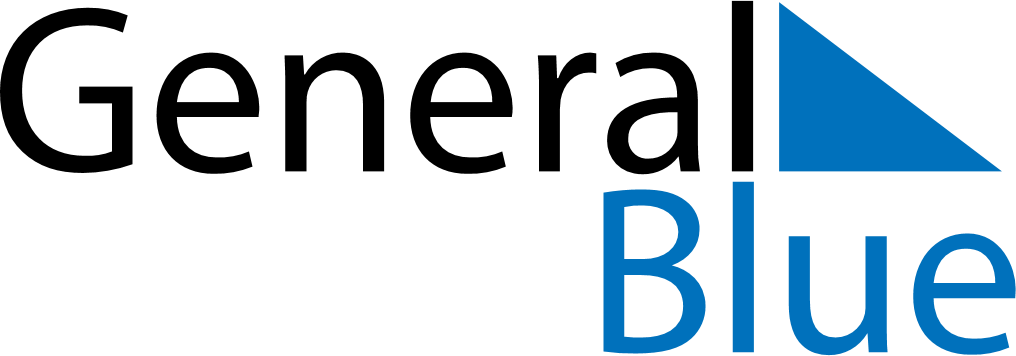 June 28, 2020 - July 4, 2020Weekly CalendarJune 28, 2020 - July 4, 2020SundayJun 28MondayJun 29TuesdayJun 30WednesdayJul 01ThursdayJul 02FridayJul 03SaturdayJul 04MY NOTES